Name   ___________________________________________________Class roll #   ________________________________________________Institution       IBT, LUMHS.Contact # ________________________________________________Email Address   ___________________________________________CNIC #     _________________________________________________Blood Group   _____________________________________________Address   _________________________________________________Members will have to follow all the rules.I’ll obey the order of cabinet.I’ll present on each session organized by BESAL.I’ll work voluntarily.I’ll not use position wrongly.Signature   __________________________________ ............................................................................................................................................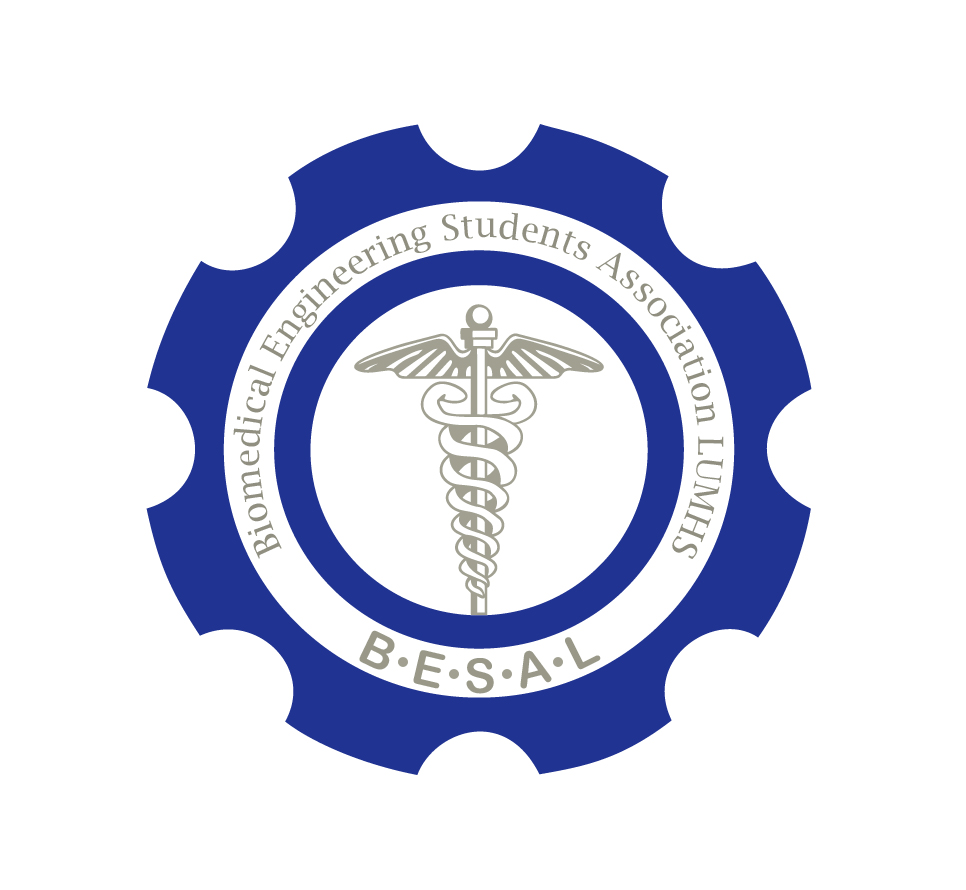 